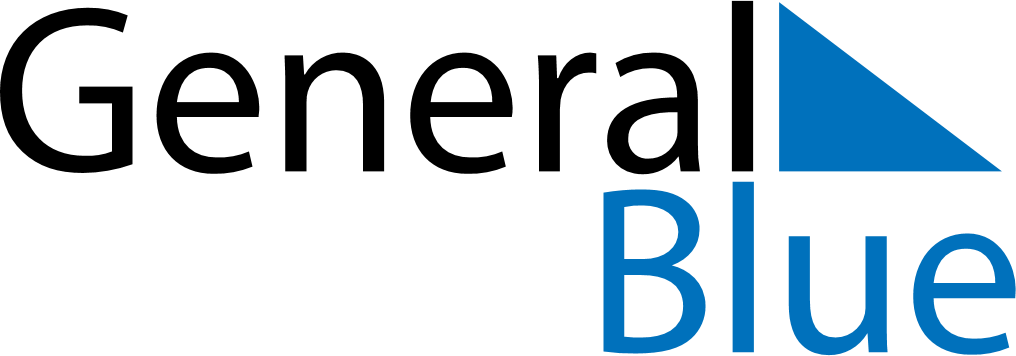 Q2 of 2023NetherlandsQ2 of 2023NetherlandsQ2 of 2023NetherlandsQ2 of 2023NetherlandsQ2 of 2023NetherlandsQ2 of 2023NetherlandsQ2 of 2023NetherlandsApril 2023April 2023April 2023April 2023April 2023April 2023April 2023April 2023April 2023MondayTuesdayTuesdayWednesdayThursdayFridaySaturdaySunday1234456789101111121314151617181819202122232425252627282930May 2023May 2023May 2023May 2023May 2023May 2023May 2023May 2023May 2023MondayTuesdayTuesdayWednesdayThursdayFridaySaturdaySunday1223456789910111213141516161718192021222323242526272829303031June 2023June 2023June 2023June 2023June 2023June 2023June 2023June 2023June 2023MondayTuesdayTuesdayWednesdayThursdayFridaySaturdaySunday1234566789101112131314151617181920202122232425262727282930Apr 7: Good FridayMay 29: Whit MondayApr 9: Easter SundayJun 18: Father’s DayApr 10: Easter MondayApr 27: KoningsdagMay 4: Nationale DodenherdenkingMay 5: BevrijdingsdagMay 14: Mother’s DayMay 18: Ascension DayMay 28: Pentecost